ESTADO de Santa Catarina
MUNICÍPIO DE Sao BernardinoAUDIÊNCIA PÚBLICA
DE AVALIAÇÃO DO CUMPRIMENTO
DAS METAS FISCAIS3º Quadrimestre/2021exigência legalLei Complementar n°101, de 04 de Maio de 2000, Art. 9°, § 4°Art. 9º - Se verificado, ao final de um bimestre, que a realização da receita poderá não comportar o cumprimento das metas de resultado primário ou nominal estabelecidas no Anexo de Metas Fiscais, os Poderes e o Ministério Público promoverão, por ato próprio e nos montantes necessários, nos trinta dias subsequentes, limitação de empenho e movimentação financeira, segundo os critérios fixados pela Lei de Diretrizes Orçamentárias.§ 4º - Até o final dos meses de Maio, Setembro e Fevereiro, o Poder Executivo demonstrará e avaliará o cumprimento das metas fiscais de cada quadrimestre, em Audiência Pública na comissão referida no § 1º do Art. 166 da Constituição ou equivalente nas Casas Legislativas estaduais e municipais.temas a serem apresentadosExecução OrçamentariaMetas ArrecadaçãoCronograma de DesembolsoAplicação de Recursos em Saúde (15%)Aplicação de Recursos em Educação (25%)Aplicação dos Recursos Recebidos do FUNDEB (70%)Despesas com PessoalAções de Investimentos Previstas na LDO e LOAreceita orçamentáriaLei 4.320/64, Art. 2°, § 1° e 2°Lei 4.320/64, Art. 2° - A Lei do Orçamento conterá a discriminação da receita e despesa de forma a evidenciar a política econômica financeira e o programa de trabalho do Governo, obedecidos os princípios de unidade universalidade e anualidade.§ 1° Integrarão a Lei de Orçamento:I - Sumário geral da receita por fontes e da despesa por funções do Governo;II - Quadro demonstrativo da Receita e Despesa segundo as Categorias Econômicas, na forma do Anexo nº1;III - Quadro discriminativo da receita por fontes e respectiva legislação;IV - Quadro das dotações por órgãos do Governo e da Administração.§ 2º Acompanharão a Lei de Orçamento:I - Quadros demonstrativos da receita e planos de aplicação dos fundos especiais;II - Quadros demonstrativos da despesa, na forma dos Anexos n°6 a 9;III - Quadro demonstrativo do programa anual de trabalho do Governo, em termos de realização de obras e de prestação de serviços.receita orçamentáriaLei 4.320/64, Art. 2°, § 1° e 2°receita orçamentáriaLei 4.320/64, Art. 2°, § 1° e 2°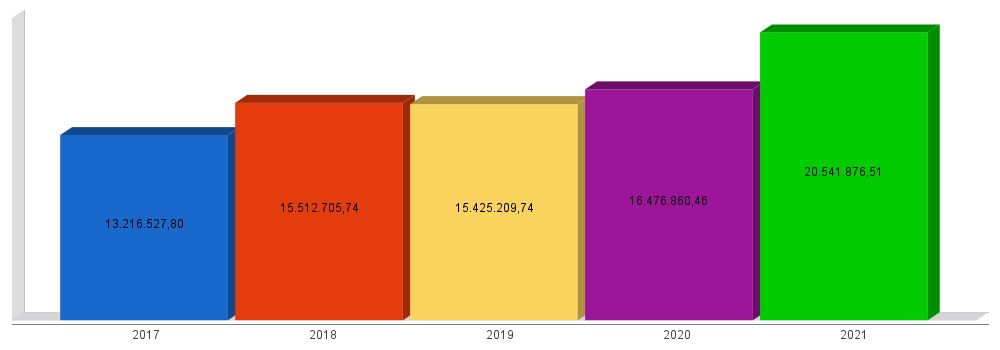 despesa orçamentáriaLei 4.320/64, Art. 2°, § 1° e 2°despesa orçamentáriaLei 4.320/64, Art. 2°, § 1° e 2°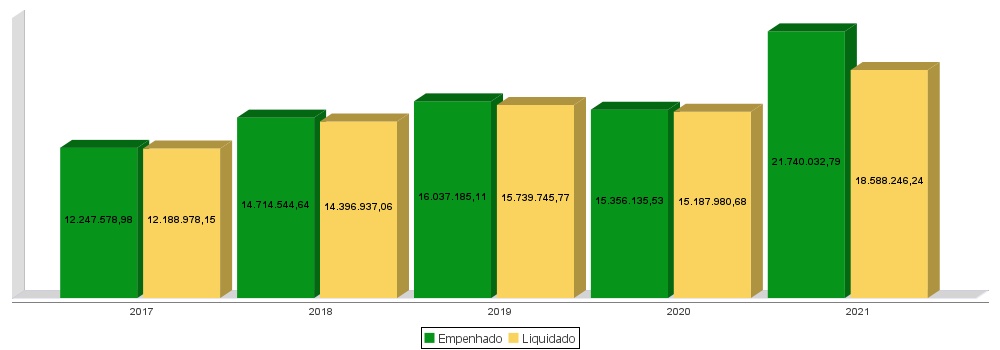 receita corrente líquidaLei Complementar n°101/2000, Art. 2°, IV, ‘c’, § 1° e 3°LRF, Art. 2° - Para os efeitos desta Lei Complementar, entende-se como:IV - Receita Corrente Líquida: somatório das receitas tributárias, de contribuições, patrimoniais, industriais, agropecuárias, de serviços, transferências correntes e outras receitas também correntes, deduzidos:c) na União, nos Estados e nos Municípios, a contribuição dos servidores para o custeio do seu sistema de previdência e assistência social e as receitas provenientes da compensação financeira citada no § 9º do Art. 201 da Constituição. § 1º Serão computados no cálculo da receita corrente líquida os valores pagos e recebidos em decorrência da Lei Complementar nº 87, de 13 de setembro de 1996, e do fundo previsto pelo art. 60 do Ato das Disposições Constitucionais Transitórias.§ 3º A receita corrente líquida será apurada somando-se as receitas arrecadadas no mês em referência e nos onze anteriores, excluídas as duplicidades.receita corrente líquidaLei Complementar n°101/2000, Art. 2°, IV, ‘c’, § 1° e 3°receita corrente líquidaLei Complementar n°101/2000, Art. 2°, IV, ‘c’, § 1° e 3°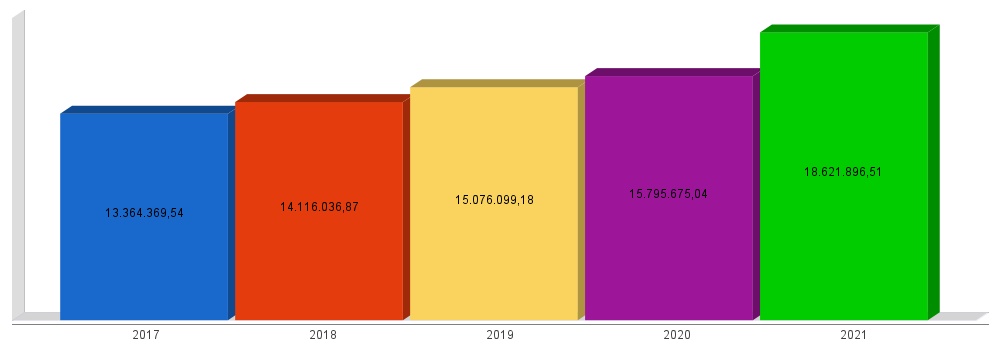 execução orçamentáriaLei Complementar nº 101/2000, Art. 52LRF, Art. 52 - O relatório a que se refere o § 3º do Art. 165 da Constituição abrangerá todos os Poderes e o Ministério Público, será publicado até trinta dias após o encerramento de cada bimestre e composto de:I - balanço orçamentário, que especificará, por categoria econômica, as:a) receitas por fonte, informando as realizadas e a realizar, bem como a previsão atualizada;b) despesas por grupo de natureza, discriminando a dotação para o exercício, a despesa liquidada e o saldo;II - demonstrativos da execução das:a) receitas, por categoria econômica e fonte, especificando a previsão inicial, a previsão atualizada para o exercício, a receita realizada no bimestre, a realizada no exercício e a previsão a realizar;b) despesas, por categoria econômica e grupo de natureza da despesa, discriminando dotação inicial, dotação para o exercício, despesas empenhada e liquidada, no bimestre e no exercício;c) despesas, por função e subfunção.§ 1º Os valores referentes ao refinanciamento da dívida mobiliária constarão destacadamente nas receitas de operações de crédito e nas despesas com amortização da dívida.§ 2º O descumprimento do prazo previsto neste artigo sujeita o ente às sanções previstas no § 2º do Art. 51.execução orçamentáriaLei Complementar nº 101/2000, Art. 52execução orçamentáriaLei Complementar nº 101/2000, Art. 52execução orçamentáriaLei Complementar nº 101/2000, Art. 52execução orçamentáriaLei Complementar nº 101/2000, Art. 52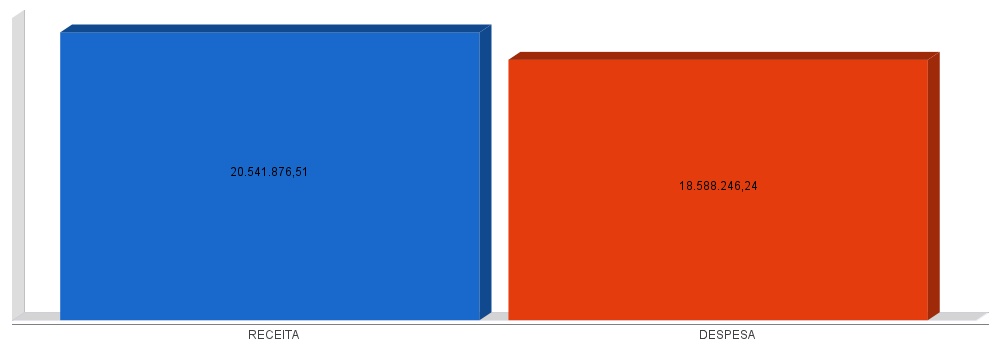 metas de arrecadaçãoLei Complementar nº 101/2000, Art. 8º e Art. 13LRF, Art. 8° - Até trinta dias após a publicação dos orçamentos, nos termos em que dispuser a lei de diretrizes orçamentárias e observado o disposto na alínea "c" do inciso I do Art. 4°, o Poder Executivo estabelecerá a programação financeira e o cronograma de execução mensal de desembolso.Parágrafo único. Os recursos legalmente vinculados a finalidade específica serão utilizados exclusivamente para atender ao objeto de sua vinculação, ainda que em exercício diverso daquele em que ocorrer o ingresso.LRF, Art. 13 - No prazo previsto no Art. 8°, as receitas previstas serão desdobradas, pelo Poder Executivo, em metas bimestrais de arrecadação, com a especificação, em separado, quando cabível, das medidas de combate à evasão e à sonegação, da quantidade e valores de ações ajuizadas para cobrança da dívida ativa, bem como da evolução do montante dos créditos tributários passíveis de cobrança administrativa.metas de arrecadaçãoLei Complementar nº 101/2000, Art. 8º e Art. 13metas de arrecadaçãoLei Complementar nº 101/2000, Art. 8º e Art. 13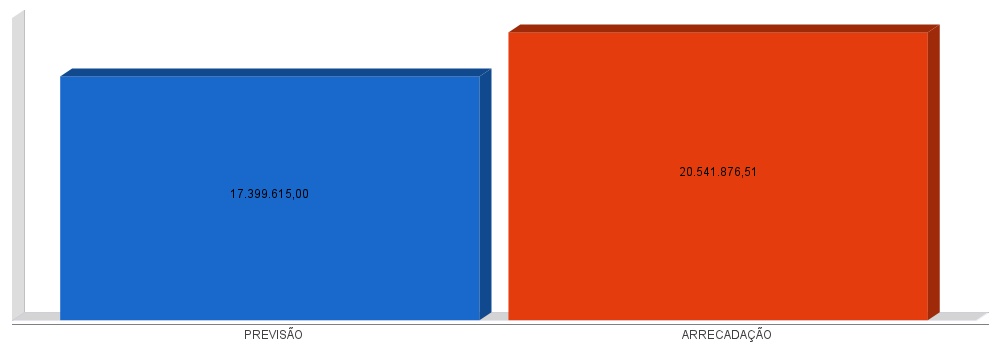 cronograma de desembolsoLei Complementar nº 101/2000, Art. 8º e Art. 13LRF, Art. 8° - Até trinta dias após a publicação dos orçamentos, nos termos em que dispuser a lei de diretrizes orçamentárias e observado o disposto na alínea c do inciso I do Art. 4°, o Poder Executivo estabelecerá a programação financeira e o cronograma de execução mensal de desembolso.Parágrafo único. Os recursos legalmente vinculados a finalidade específica serão utilizados exclusivamente para atender ao objeto de sua vinculação, ainda que em exercício diverso daquele em que ocorrer o ingresso.LRF, Art. 13 - No prazo previsto no Art. 8°, as receitas previstas serão desdobradas, pelo Poder Executivo, em metas bimestrais de arrecadação, com a especificação, em separado, quando cabível, das medidas de combate à evasão e à sonegação, da quantidade e valores de ações ajuizadas para cobrança da dívida ativa, bem como da evolução do montante dos créditos tributários passíveis de cobrança administrativa.cronograma de desembolsoLei Complementar nº 101/2000, Art. 8º e Art. 13cronograma de desembolsoLei Complementar nº 101/2000, Art. 8º e Art. 13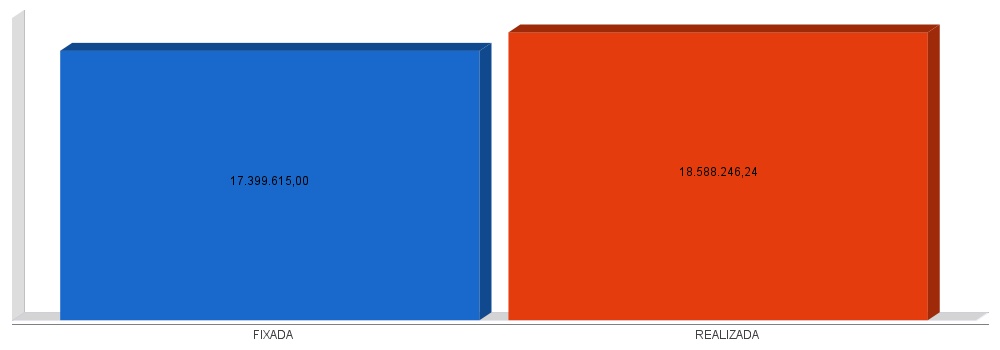 APLICAÇÃO DE RECURSOS EM AÇÕES E SERVIÇOS PÚBLICOS DE SAÚDEADCT, Art. 77, III e Emenda Constitucional n°29 de 13/09/2000EC 29/2000, Art. 7º - O Ato das Disposições Constitucionais Transitórias passa a vigorar acrescido do seguinte Art. 77:"III - no caso dos Municípios e do Distrito Federal, quinze por cento do produto da arrecadação dos impostos a que se refere o Art. 156 e dos recursos de que tratam os Art´s. 158 e 159, inciso I, alínea b e § 3º." APLICAÇÃO DE RECURSOS EM AÇÕES E SERVIÇOS PÚBLICOS DE SAÚDEADCT, Art. 77, III e Emenda Constitucional n°29 de 13/09/2000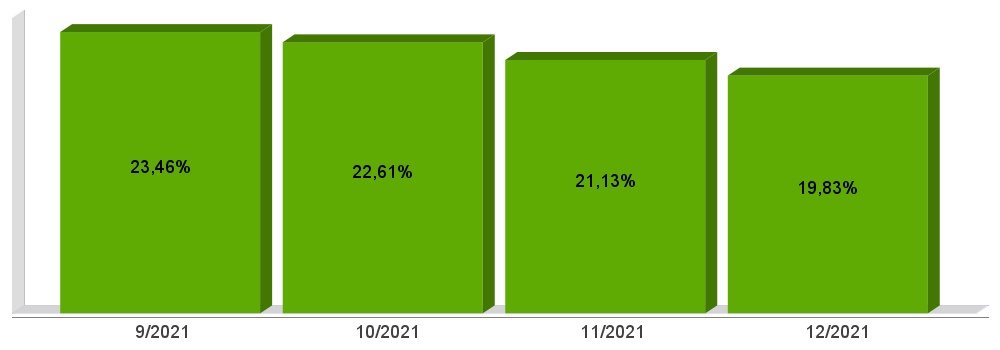 APLICAÇÃO DE RECURSOS NA
MANUTENÇÃO E DESENVOLVIMENTO DO ENSINOConstituição Federal, Art. 212 e LDB, Art. 72CF, Art. 212 - A União aplicará, anualmente, nunca menos de dezoito, e os Estados, o Distrito Federal e os Municípios vinte e cinco por cento, no mínimo, da receita resultante de impostos, compreendida a proveniente de transferências, na manutenção e desenvolvimento do ensino.LDB, Art. 72 - As receitas e despesas com manutenção e desenvolvimento do ensino serão apuradas e publicadas nos balanços do Poder Público, assim como nos relatórios a que se refere o § 3º do Art. 165 da Constituição Federal.APLICAÇÃO DE RECURSOS NA
MANUTENÇÃO E DESENVOLVIMENTO DO ENSINOConstituição Federal, Art. 212 e LDB, Art. 72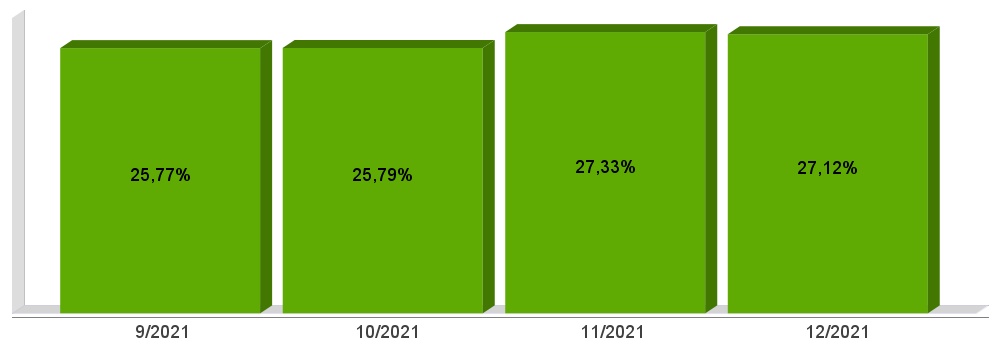 APLICAÇÃO DE 70% DOS RECURSOS DO FUNDEB NA REMUNERAÇÃO DOS PROFISSIONAIS DO MAGISTÉRIO DA EDUCAÇÃO BÁSICA EC 108/2020, Lei N°14.113APLICAÇÃO DE 70% DOS RECURSOS DO FUNDEB NA REMUNERAÇÃO DOS PROFISSIONAIS DO MAGISTÉRIO DA EDUCAÇÃO BÁSICA EC 108/2020, Lei N°14.113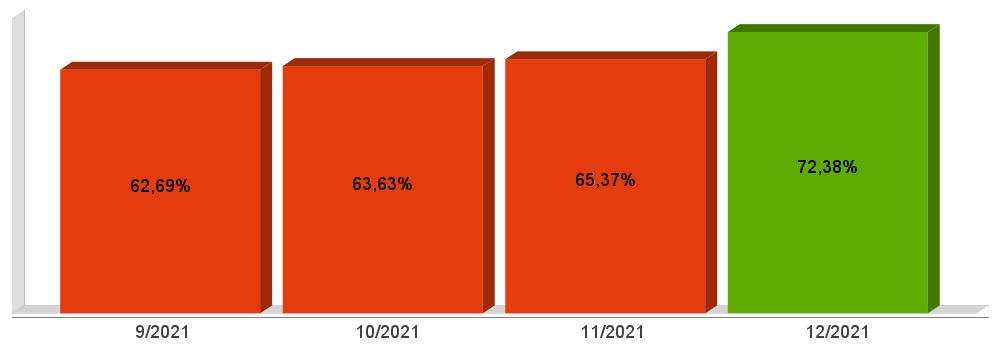 DESPESAS COM PESSOAL DO PODER EXECUTIVOConstituição Federal, Art. 169, caput
Lei Complementar n°101/2000, Art. 19, III e Art. 20, III CF, Art. 169 - A despesa com pessoal ativo e inativo da União, dos Estados, do Distrito Federal e dos Municípios não poderá exceder os limites estabelecidos em lei complementar.LRF, Art. 19 - Para os fins do disposto no caput do Art. 169 da Constituição, a despesa total com pessoal, em cada período de apuração e em cada ente da Federação, não poderá exceder os percentuais da receita corrente líquida, a seguir discriminados:III - Municípios: 60% (sessenta por cento)LRF, Art. 20 - A repartição dos limites globais do Art. 19 não poderá exceder os seguintes percentuais:III - na esfera municipal:a) 6% (seis por cento) para o Legislativo, incluído o Tribunal de Contas do Município, quando houver;b) 54% (cinquenta e quatro por cento) para o Executivo.DESPESAS COM PESSOAL DO PODER EXECUTIVOConstituição Federal, Art. 169, caput
Lei Complementar n°101/2000, Art. 19, III e Art. 20, III DESPESAS COM PESSOAL DO PODER EXECUTIVOConstituição Federal, Art. 169, caput
Lei Complementar n°101/2000, Art. 19, III e Art. 20, III 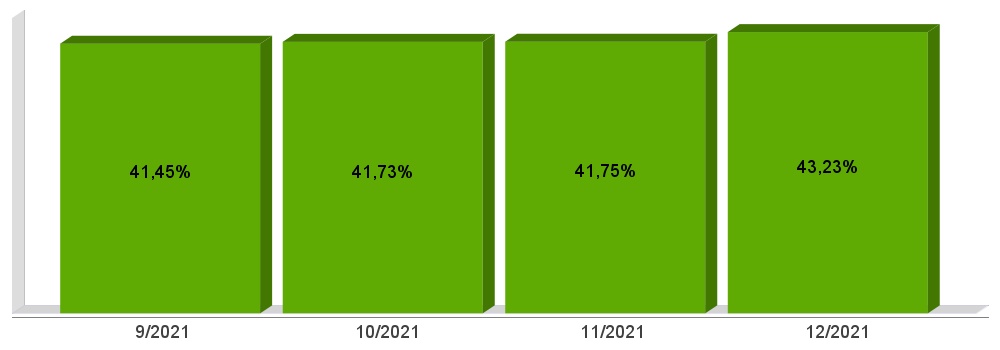 DESPESAS COM PESSOAL DO PODER LEGISLATIVOConstituição Federal, Art. 169, caput
Lei Complementar n°101/2000, Art. 19, III e Art. 20, III DESPESAS COM PESSOAL DO PODER LEGISLATIVOConstituição Federal, Art. 169, caput
Lei Complementar n°101/2000, Art. 19, III e Art. 20, III 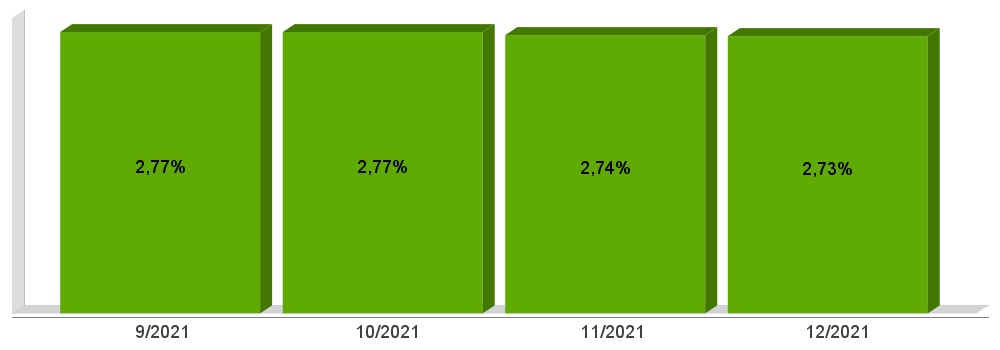 DESPESAS COM PESSOAL CONSOLIDADOConstituição Federal, Art. 169, caput
Lei Complementar n°101/2000, Art. 19, III e Art. 20, III DESPESAS COM PESSOAL CONSOLIDADOConstituição Federal, Art. 169, caput
Lei Complementar n°101/2000, Art. 19, III e Art. 20, III 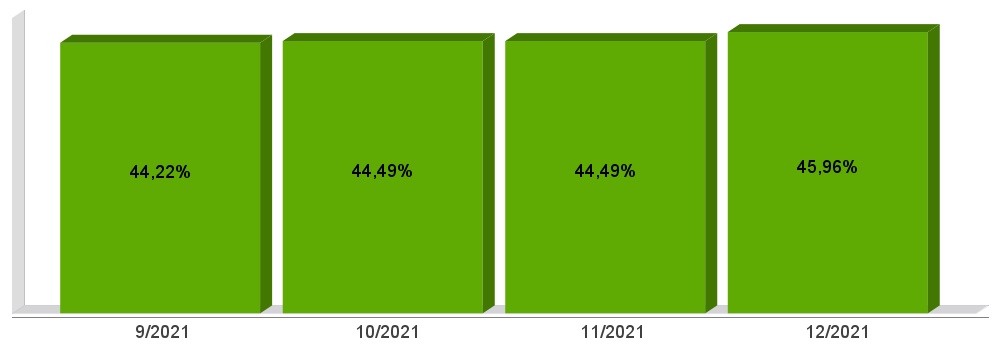 ACOMPANHAMENTO DAS AÇÕES DE
INVESTIMENTOS PREVISTAS NA LDO E LOA Lei Complementar n° 101/2000, Art. 9°, § 4°LRF, Art. 59 - O Poder Legislativo, diretamente ou com o auxílio dos Tribunais de Contas, e o sistema de controle interno de cada Poder e do Ministério Público, fiscalizarão o cumprimento das normas desta Lei Complementar, com ênfase no que se refere a:I - Cumprimento das metas estabelecidas na lei de diretrizes orçamentárias.Receita Arrecada em Exercícios AnterioresReceita Arrecada em Exercícios AnterioresExercício Valores 201713.216.527,80201815.512.705,74201915.425.209,74202016.476.860,46Receita Arrecadada até 3º Quadrimestre/2021Receita Arrecadada até 3º Quadrimestre/2021Receita Orçamentária20.541.876,51Média Mensal1.711.823,04Evolução da Receita OrçamentariaDespesa Realizada em Exercícios AnterioresDespesa Realizada em Exercícios AnterioresDespesa Realizada em Exercícios AnterioresExercício EmpenhadoLiquidado201712.247.578,9812.188.978,15201814.714.544,6414.396.937,06201916.037.185,1115.739.745,77202015.356.135,5315.187.980,68Despesa até 3º Quadrimestre/2021Despesa até 3º Quadrimestre/2021Despesa até 3º Quadrimestre/2021Despesa Orçamentária21.740.032,7918.588.246,24Média Mensal1.811.669,401.549.020,52Evolução da Despesa Orçamentaria RealizadaReceita Corrente Líquida (RCL) Arrecadada em Exercícios AnterioresReceita Corrente Líquida (RCL) Arrecadada em Exercícios AnterioresExercício Valores 201713.364.369,54201814.116.036,87201915.076.099,18202015.795.675,04Receita Corrente Líquida Arrecadada até 3º Quadrimestre/2021Receita Corrente Líquida Arrecadada até 3º Quadrimestre/2021Receita Corrente Líquida18.621.896,51Média Mensal1.551.824,71Evolução da Receita Corrente Líquida (RCL)Receitas Arrecadadas Receitas Arrecadadas Receitas Correntes (I) 18.621.896,51 Receita Tributária628.779,82Receita de Contribuições45.826,16Receita Patrimonial157.852,90Receita Agropecuária0,00Receita Industrial0,00Receita de Serviços214.375,65Transferências Correntes20.696.751,74(-) Deduções das Transferências Correntes-3.133.099,21Outras Receitas Correntes11.409,45Receitas de Capital (II) 1.919.980,00 Operações de Crédito0,00Alienação de Bens0,00Amortização de Empréstimos0,00Transferências de Capital1.919.980,00Outras Receitas de Capital0,00Total (III) = (I+II) 20.541.876,51 Despesas Liquidadas Por Função de Governo Despesas Liquidadas Por Função de Governo 01 - Legislativa713.965,6304 - Administração2.246.409,0706 - Segurança Pública84.189,2908 - Assistência Social933.430,5710 - Saúde4.604.912,7112 - Educação3.962.136,3313 - Cultura384.495,9014 - Direitos da Cidadania4.385,8015 - Urbanismo340.325,9616 - Habitação26.603,4017 - Saneamento490.852,7920 - Agricultura2.792.090,2722 - Indústria399,4824 - Comunicações0,0025 - Energia110.228,4526 - Transporte1.426.667,2827 - Desporto e Lazer275.573,5328 - Encargos Especiais191.579,7899 - Reserva de Contingência0,00Total (IV) 18.588.246,24 Execução Orçamentária e Financeira Execução Orçamentária e Financeira Superávit Financeiro do Exercício Anterior (V)0,00 Superávit Financeiro Apurado Até o Quadrimestre (VI) = (III-IV)1.953.630,27 Restos a Pagar Não Processados (VIII)3.151.786,55 Déficit (VII) = (V + VI - VIII) -1.198.156,28 Receitas Orçamentárias Previsão Arrecadação Diferença Receitas Correntes (I) 17.399.615,00 18.621.896,51 1.222.281,51 Receita Tributária595.830,00628.779,8232.949,82Receita de Contribuições48.000,0045.826,16-2.173,84Receita Patrimonial64.385,00157.852,9093.467,90Receita Agropecuária0,000,000,00Receita Industrial0,000,000,00Receita de Serviços137.100,00214.375,6577.275,65Transferências Correntes19.618.000,0020.696.751,741.078.751,74(-) Deduções das Trasnrências Correntes-3.063.700,00-3.133.099,21-69.399,21Outras Receitas Correntes0,0011.409,4511.409,45Receitas de Capital (II) 0,00 1.919.980,00 1.919.980,00 Operações de Crédito0,000,000,00Alienação de Bens0,000,000,00Amortização de Empréstimos0,000,000,00Transferências de Capital0,001.919.980,001.919.980,00Outras Receitas de Capital0,000,000,00Total (III) = (I+II) 17.399.615,00 20.541.876,51 3.142.261,51 Despesas Orçamentárias Fixadas Realizadas Diferença Despesas Correntes (I) 16.593.185,00 16.461.074,09 132.110,91 Pessoal e Encargos Sociais8.752.775,508.501.632,24251.143,26Juros e Amortização da Dívida0,000,000,00Outras Despesas Correntes7.840.409,507.959.441,85-119.032,35Despesas de Capital (II) 721.430,00 2.127.172,15 -1.405.742,15 Investimentos721.430,002.127.172,15-1.405.742,15Inversões Financeiras0,000,000,00Amortização da Dívida Fundada Interna0,000,000,00Reserva de contingência (III) 85.000,00 0,00 85.000,00 Reserva de contingência85.000,000,0085.000,00Total (IV) = (I+II+III) 17.399.615,00 18.588.246,24 -1.188.631,24 Receita bruta de Impostos e Transferências (I) 16.239.607,01 Despesas por função/subfunção (II) 4.980.749,51 Deduções (III) 1.760.547,13 Despesas para efeito de cálculo (IV) = (II-III) 3.220.202,38 Mínimo a ser aplicado 2.435.941,05 Aplicado à maior 784.261,33 Percentual aplicado = (IV) / (I) x 100 19,83 Receita bruta de Impostos e Transferências (I) 17.020.867,34 Despesas por função/subfunção (II) 3.888.223,84 Deduções (III) 602.649,31 Resultado líquido da transf. do FUNDEB (IV) -1.367.098,10 Despesas para efeito de cálculo (V) = (II-III-IV) 4.615.975,68 Mínimo a ser aplicado 4.255.216,84 Aplicado à Maior 360.758,84 Percentual aplicado = (V) / (I) x 100 27,12 Receita do FUNDEB (I) 1.768.258,22 Despesas (II) 1.279.805,00 Mínimo a ser Aplicado 1.237.780,75 Aplicado à Maior 42.024,25 Percentual Aplicado = (II) / (I) x 100 72,38 Receita Corrente Líquida Arrecadada nos Últimos 12 (doze) Meses (I) 18.146.308,15 Despesa Líquida com Pessoal Realizada nos Últimos 12 (doze) Meses (II) 7.844.764,98 Limite Prudencial - 51,30% 9.309.056,08 Limite Máximo - 54,00% 9.799.006,40 Percentual aplicado = (II) / (I) x 100 43,23 Receita Corrente Líquida Arrecadada nos Últimos 12 (doze) Meses (I) 18.146.308,15 Despesa Líquida com Pessoal Realizada nos Últimos 12 (doze) Meses (II) 495.257,55 Limite Prudencial - 5,70% 1.034.339,56 Limite Máximo - 6,00% 1.088.778,49 Percentual aplicado = (II) / (I) x 100 2,73 Receita Corrente Líquida Arrecadada nos Últimos 12 (doze) Meses (I) 18.146.308,15 Despesa Líquida com Pessoal Realizada nos Últimos 12 (doze) Meses (II) 8.340.022,53 Limite Prudencial - 57,00% 10.343.395,65 Limite Máximo - 60,00% 10.887.784,89 Percentual aplicado = (II) / (I) x 100 45,96 Unidade Gestora: 01 - MUNICIPIO DE SAO BERNARDINO Unidade Gestora: 01 - MUNICIPIO DE SAO BERNARDINO Unidade Gestora: 01 - MUNICIPIO DE SAO BERNARDINO Unidade Gestora: 01 - MUNICIPIO DE SAO BERNARDINO Unidade Gestora: 01 - MUNICIPIO DE SAO BERNARDINO Unidade Gestora: 01 - MUNICIPIO DE SAO BERNARDINO Projeto/Atividade Previsão Suplementações Anulações Execução Saldo atual 1001 - Instalação de Sistema de Abastecimento de Água1001 - Instalação de Sistema de Abastecimento de Água1001 - Instalação de Sistema de Abastecimento de Água1001 - Instalação de Sistema de Abastecimento de Água1001 - Instalação de Sistema de Abastecimento de Água1001 - Instalação de Sistema de Abastecimento de Água110.000,00535.852,79155.000,00490.852,790,001002 - Construção de Pontes1002 - Construção de Pontes1002 - Construção de Pontes1002 - Construção de Pontes1002 - Construção de Pontes1002 - Construção de Pontes25.000,00162.575,000,002.994,40184.580,601003 - Pavimentação de Ruas1003 - Pavimentação de Ruas1003 - Pavimentação de Ruas1003 - Pavimentação de Ruas1003 - Pavimentação de Ruas1003 - Pavimentação de Ruas15.000,000,000,0014,0114.985,991004 - Apoio a Construção de Unid. Habitacionais - Urbano1004 - Apoio a Construção de Unid. Habitacionais - Urbano1004 - Apoio a Construção de Unid. Habitacionais - Urbano1004 - Apoio a Construção de Unid. Habitacionais - Urbano1004 - Apoio a Construção de Unid. Habitacionais - Urbano1004 - Apoio a Construção de Unid. Habitacionais - Urbano22.000,00519.851,800,00526.603,4015.248,401005 - Apoio a Construção de Unid. Habitacionais - Rural1005 - Apoio a Construção de Unid. Habitacionais - Rural1005 - Apoio a Construção de Unid. Habitacionais - Rural1005 - Apoio a Construção de Unid. Habitacionais - Rural1005 - Apoio a Construção de Unid. Habitacionais - Rural1005 - Apoio a Construção de Unid. Habitacionais - Rural22.000,0018.000,000,0033.757,306.242,701006 - Ampliação de Área Industrial1006 - Ampliação de Área Industrial1006 - Ampliação de Área Industrial1006 - Ampliação de Área Industrial1006 - Ampliação de Área Industrial1006 - Ampliação de Área Industrial50.000,000,0049.600,00399,480,521007 - Ampliação da Rede Física do Ensino1007 - Ampliação da Rede Física do Ensino1007 - Ampliação da Rede Física do Ensino1007 - Ampliação da Rede Física do Ensino1007 - Ampliação da Rede Física do Ensino1007 - Ampliação da Rede Física do Ensino1.000,00399.000,00451,09170.402,52229.146,391008 - Construçao de Abatedouro Municipal1008 - Construçao de Abatedouro Municipal1008 - Construçao de Abatedouro Municipal1008 - Construçao de Abatedouro Municipal1008 - Construçao de Abatedouro Municipal1008 - Construçao de Abatedouro Municipal5.000,000,005.000,000,000,001009 - Construção de Cemitério Municipal1009 - Construção de Cemitério Municipal1009 - Construção de Cemitério Municipal1009 - Construção de Cemitério Municipal1009 - Construção de Cemitério Municipal1009 - Construção de Cemitério Municipal10.000,000,0010.000,000,000,002002 - Manutenção do Gabinete do Prefeito2002 - Manutenção do Gabinete do Prefeito2002 - Manutenção do Gabinete do Prefeito2002 - Manutenção do Gabinete do Prefeito2002 - Manutenção do Gabinete do Prefeito2002 - Manutenção do Gabinete do Prefeito453.000,00203.000,0055.000,00540.653,3960.346,612003 - Manutenção da Administração Geral2003 - Manutenção da Administração Geral2003 - Manutenção da Administração Geral2003 - Manutenção da Administração Geral2003 - Manutenção da Administração Geral2003 - Manutenção da Administração Geral1.210.000,0010.000,00252.000,00871.745,7196.254,292004 - Contribuição a Entidades Municipalistas2004 - Contribuição a Entidades Municipalistas2004 - Contribuição a Entidades Municipalistas2004 - Contribuição a Entidades Municipalistas2004 - Contribuição a Entidades Municipalistas2004 - Contribuição a Entidades Municipalistas200.000,000,0068.600,00131.376,3623,642005 - Manutenção do Departamento da Fazenda2005 - Manutenção do Departamento da Fazenda2005 - Manutenção do Departamento da Fazenda2005 - Manutenção do Departamento da Fazenda2005 - Manutenção do Departamento da Fazenda2005 - Manutenção do Departamento da Fazenda760.000,000,00251.500,00493.760,3514.739,652006 - Serviços de Segurança Pública2006 - Serviços de Segurança Pública2006 - Serviços de Segurança Pública2006 - Serviços de Segurança Pública2006 - Serviços de Segurança Pública2006 - Serviços de Segurança Pública67.660,0059.388,1911.600,0050.431,9965.016,202009 - Manutenção do Setor de Esportes2009 - Manutenção do Setor de Esportes2009 - Manutenção do Setor de Esportes2009 - Manutenção do Setor de Esportes2009 - Manutenção do Setor de Esportes2009 - Manutenção do Setor de Esportes150.000,0011.000,0011.000,00134.081,7815.918,222010 - Manutenção de Praças/Quadra de Esportes2010 - Manutenção de Praças/Quadra de Esportes2010 - Manutenção de Praças/Quadra de Esportes2010 - Manutenção de Praças/Quadra de Esportes2010 - Manutenção de Praças/Quadra de Esportes2010 - Manutenção de Praças/Quadra de Esportes160.000,00152.124,873.500,00177.491,75131.133,122011 - Manutenção da Cultura em Geral2011 - Manutenção da Cultura em Geral2011 - Manutenção da Cultura em Geral2011 - Manutenção da Cultura em Geral2011 - Manutenção da Cultura em Geral2011 - Manutenção da Cultura em Geral40.000,00263.310,8633.820,00267.252,892.237,972013 - Manutenção do Órgão Central de Educação2013 - Manutenção do Órgão Central de Educação2013 - Manutenção do Órgão Central de Educação2013 - Manutenção do Órgão Central de Educação2013 - Manutenção do Órgão Central de Educação2013 - Manutenção do Órgão Central de Educação335.000,0046.134,006.134,00356.391,8718.608,132015 - Manutenção da Creche2015 - Manutenção da Creche2015 - Manutenção da Creche2015 - Manutenção da Creche2015 - Manutenção da Creche2015 - Manutenção da Creche883.000,00315.553,78224.106,00758.351,66216.096,122016 - Manutenção do Ensino Fundamental - FUNDEB2016 - Manutenção do Ensino Fundamental - FUNDEB2016 - Manutenção do Ensino Fundamental - FUNDEB2016 - Manutenção do Ensino Fundamental - FUNDEB2016 - Manutenção do Ensino Fundamental - FUNDEB2016 - Manutenção do Ensino Fundamental - FUNDEB1.841.230,65520.777,42396.685,001.564.112,16401.210,912017 - Manutenção do Transporte Escolar do Ensino Fundamental2017 - Manutenção do Transporte Escolar do Ensino Fundamental2017 - Manutenção do Transporte Escolar do Ensino Fundamental2017 - Manutenção do Transporte Escolar do Ensino Fundamental2017 - Manutenção do Transporte Escolar do Ensino Fundamental2017 - Manutenção do Transporte Escolar do Ensino Fundamental648.027,551.094.029,04140.000,00858.827,63743.228,962019 - Manutenção do Pré-Escolar2019 - Manutenção do Pré-Escolar2019 - Manutenção do Pré-Escolar2019 - Manutenção do Pré-Escolar2019 - Manutenção do Pré-Escolar2019 - Manutenção do Pré-Escolar314.000,0037.665,13122.000,00180.138,0049.527,132020 - Apoio ao Ensino Especial2020 - Apoio ao Ensino Especial2020 - Apoio ao Ensino Especial2020 - Apoio ao Ensino Especial2020 - Apoio ao Ensino Especial2020 - Apoio ao Ensino Especial31.000,000,000,0028.388,542.611,462021 - Apoio ao Ensino Médio2021 - Apoio ao Ensino Médio2021 - Apoio ao Ensino Médio2021 - Apoio ao Ensino Médio2021 - Apoio ao Ensino Médio2021 - Apoio ao Ensino Médio71.000,0020.000,000,0048.629,1042.370,902026 - Apoio ao serviço de proteção Social PSE/MSE2026 - Apoio ao serviço de proteção Social PSE/MSE2026 - Apoio ao serviço de proteção Social PSE/MSE2026 - Apoio ao serviço de proteção Social PSE/MSE2026 - Apoio ao serviço de proteção Social PSE/MSE2026 - Apoio ao serviço de proteção Social PSE/MSE10.000,000,009.000,000,001.000,002029 - Atendimento a Criança e ao Adolescente2029 - Atendimento a Criança e ao Adolescente2029 - Atendimento a Criança e ao Adolescente2029 - Atendimento a Criança e ao Adolescente2029 - Atendimento a Criança e ao Adolescente2029 - Atendimento a Criança e ao Adolescente10.000,000,000,004.385,805.614,202030 - Manutenção do Conselho Tutelar2030 - Manutenção do Conselho Tutelar2030 - Manutenção do Conselho Tutelar2030 - Manutenção do Conselho Tutelar2030 - Manutenção do Conselho Tutelar2030 - Manutenção do Conselho Tutelar160.000,0026.000,008.000,00157.527,7020.472,302031 - Manutenção da Assistencia Social2031 - Manutenção da Assistencia Social2031 - Manutenção da Assistencia Social2031 - Manutenção da Assistencia Social2031 - Manutenção da Assistencia Social2031 - Manutenção da Assistencia Social543.000,0017.000,002.000,00480.159,7377.840,272032 - Manutenção do Centro dos Idosos2032 - Manutenção do Centro dos Idosos2032 - Manutenção do Centro dos Idosos2032 - Manutenção do Centro dos Idosos2032 - Manutenção do Centro dos Idosos2032 - Manutenção do Centro dos Idosos40.000,0015.000,0031.900,001.314,1421.785,862033 - Manutenção da Rede de Energia Elétrica2033 - Manutenção da Rede de Energia Elétrica2033 - Manutenção da Rede de Energia Elétrica2033 - Manutenção da Rede de Energia Elétrica2033 - Manutenção da Rede de Energia Elétrica2033 - Manutenção da Rede de Energia Elétrica108.000,0049.140,4341.225,43110.228,455.686,552034 - Manutenção do Terminal Rodoviário de Passageiros2034 - Manutenção do Terminal Rodoviário de Passageiros2034 - Manutenção do Terminal Rodoviário de Passageiros2034 - Manutenção do Terminal Rodoviário de Passageiros2034 - Manutenção do Terminal Rodoviário de Passageiros2034 - Manutenção do Terminal Rodoviário de Passageiros10.000,000,007.000,001.471,441.528,562035 - Manutencao do Centro de Eventos2035 - Manutencao do Centro de Eventos2035 - Manutencao do Centro de Eventos2035 - Manutencao do Centro de Eventos2035 - Manutencao do Centro de Eventos2035 - Manutencao do Centro de Eventos45.000,00149.381,8429.381,84162.320,742.679,262036 - Manutenção da Infra-Estrutura2036 - Manutenção da Infra-Estrutura2036 - Manutenção da Infra-Estrutura2036 - Manutenção da Infra-Estrutura2036 - Manutenção da Infra-Estrutura2036 - Manutenção da Infra-Estrutura1.525.000,002.095.800,00350.800,002.817.322,43452.677,572037 - Manutenção da Agricultura2037 - Manutenção da Agricultura2037 - Manutenção da Agricultura2037 - Manutenção da Agricultura2037 - Manutenção da Agricultura2037 - Manutenção da Agricultura1.611.300,003.250.557,88251.901,003.460.490,271.149.466,612038 - Manutenção do Planejamento Urbano2038 - Manutenção do Planejamento Urbano2038 - Manutenção do Planejamento Urbano2038 - Manutenção do Planejamento Urbano2038 - Manutenção do Planejamento Urbano2038 - Manutenção do Planejamento Urbano296.647,18172.150,0055.000,00402.701,9511.095,232039 - Manutenção do Sistema de Telefonia2039 - Manutenção do Sistema de Telefonia2039 - Manutenção do Sistema de Telefonia2039 - Manutenção do Sistema de Telefonia2039 - Manutenção do Sistema de Telefonia2039 - Manutenção do Sistema de Telefonia11.000,000,0011.000,000,000,002040 - Pagamentos a Inativos2040 - Pagamentos a Inativos2040 - Pagamentos a Inativos2040 - Pagamentos a Inativos2040 - Pagamentos a Inativos2040 - Pagamentos a Inativos45.000,000,000,000,0045.000,002041 - Manutençao do FMSB - Fundo Munic. de Saneamento Básico2041 - Manutençao do FMSB - Fundo Munic. de Saneamento Básico2041 - Manutençao do FMSB - Fundo Munic. de Saneamento Básico2041 - Manutençao do FMSB - Fundo Munic. de Saneamento Básico2041 - Manutençao do FMSB - Fundo Munic. de Saneamento Básico2041 - Manutençao do FMSB - Fundo Munic. de Saneamento Básico3.300,000,003.000,000,00300,002042 - Contribuição ao Pasep2042 - Contribuição ao Pasep2042 - Contribuição ao Pasep2042 - Contribuição ao Pasep2042 - Contribuição ao Pasep2042 - Contribuição ao Pasep200.000,000,000,00191.579,788.420,222043 - Reserva de Contingência2043 - Reserva de Contingência2043 - Reserva de Contingência2043 - Reserva de Contingência2043 - Reserva de Contingência2043 - Reserva de Contingência85.000,000,000,000,0085.000,002044 - Festividades Municipais2044 - Festividades Municipais2044 - Festividades Municipais2044 - Festividades Municipais2044 - Festividades Municipais2044 - Festividades Municipais36.491,950,009.000,0026.999,00492,952045 - Manutenção do Programa CRAS/PAINF2045 - Manutenção do Programa CRAS/PAINF2045 - Manutenção do Programa CRAS/PAINF2045 - Manutenção do Programa CRAS/PAINF2045 - Manutenção do Programa CRAS/PAINF2045 - Manutenção do Programa CRAS/PAINF381.500,00271.862,1269.450,00294.494,88289.417,242046 - Profissionalização de Jovens2046 - Profissionalização de Jovens2046 - Profissionalização de Jovens2046 - Profissionalização de Jovens2046 - Profissionalização de Jovens2046 - Profissionalização de Jovens7.000,000,007.000,000,000,002047 - Apoio ao Ensino Superior2047 - Apoio ao Ensino Superior2047 - Apoio ao Ensino Superior2047 - Apoio ao Ensino Superior2047 - Apoio ao Ensino Superior2047 - Apoio ao Ensino Superior38.000,0024.865,0016.000,0038.791,008.074,002048 - Manutencao do Fundo Municipal de Defesa Civil2048 - Manutencao do Fundo Municipal de Defesa Civil2048 - Manutencao do Fundo Municipal de Defesa Civil2048 - Manutencao do Fundo Municipal de Defesa Civil2048 - Manutencao do Fundo Municipal de Defesa Civil2048 - Manutencao do Fundo Municipal de Defesa Civil45.000,0082.510,409.460,24106.555,7411.494,422049 - Constribuição para Consórcios Regionais2049 - Constribuição para Consórcios Regionais2049 - Constribuição para Consórcios Regionais2049 - Constribuição para Consórcios Regionais2049 - Constribuição para Consórcios Regionais2049 - Constribuição para Consórcios Regionais113.000,0032.794,8836.869,00102.317,526.608,36Total da Unidade12.748.157,33 10.555.325,43 2.743.983,60 16.045.317,65 4.514.181,51 Unidade Gestora: 03 - FUNDO MUNICIPAL DE SAUDE DE SAO BERNARDINO Unidade Gestora: 03 - FUNDO MUNICIPAL DE SAUDE DE SAO BERNARDINO Unidade Gestora: 03 - FUNDO MUNICIPAL DE SAUDE DE SAO BERNARDINO Unidade Gestora: 03 - FUNDO MUNICIPAL DE SAUDE DE SAO BERNARDINO Unidade Gestora: 03 - FUNDO MUNICIPAL DE SAUDE DE SAO BERNARDINO Unidade Gestora: 03 - FUNDO MUNICIPAL DE SAUDE DE SAO BERNARDINO Projeto/Atividade Previsão Suplementações Anulações Execução Saldo atual 2008 - Manutenção da Saúde Pública2008 - Manutenção da Saúde Pública2008 - Manutenção da Saúde Pública2008 - Manutenção da Saúde Pública2008 - Manutenção da Saúde Pública2008 - Manutenção da Saúde Pública1.525.537,671.781.851,98217.311,002.763.778,28326.300,372012 - Manutenção do Programa PACS2012 - Manutenção do Programa PACS2012 - Manutenção do Programa PACS2012 - Manutenção do Programa PACS2012 - Manutenção do Programa PACS2012 - Manutenção do Programa PACS189.600,0045.124,9320.000,00176.601,7438.123,192018 - Manutenção do Programa PSF2018 - Manutenção do Programa PSF2018 - Manutenção do Programa PSF2018 - Manutenção do Programa PSF2018 - Manutenção do Programa PSF2018 - Manutenção do Programa PSF551.280,0037.246,58262.000,00215.340,15111.186,432022 - Assistência Hospitalar ao Cidadão2022 - Assistência Hospitalar ao Cidadão2022 - Assistência Hospitalar ao Cidadão2022 - Assistência Hospitalar ao Cidadão2022 - Assistência Hospitalar ao Cidadão2022 - Assistência Hospitalar ao Cidadão275.000,0010.000,000,00281.042,723.957,282023 - Manutenção do Programa Vigilância Em Saúde2023 - Manutenção do Programa Vigilância Em Saúde2023 - Manutenção do Programa Vigilância Em Saúde2023 - Manutenção do Programa Vigilância Em Saúde2023 - Manutenção do Programa Vigilância Em Saúde2023 - Manutenção do Programa Vigilância Em Saúde10.000,0041.492,195.000,0020.888,9025.603,292025 - Contribuicao para Consorcios Regionais - Saude2025 - Contribuicao para Consorcios Regionais - Saude2025 - Contribuicao para Consorcios Regionais - Saude2025 - Contribuicao para Consorcios Regionais - Saude2025 - Contribuicao para Consorcios Regionais - Saude2025 - Contribuicao para Consorcios Regionais - Saude730.000,00453.345,6081.897,421.101.448,180,002027 - Manutenção Programa Sorrir2027 - Manutenção Programa Sorrir2027 - Manutenção Programa Sorrir2027 - Manutenção Programa Sorrir2027 - Manutenção Programa Sorrir2027 - Manutenção Programa Sorrir355.760,00178.650,92106.000,00341.406,3687.004,562028 - Manutenção Programa Medicamento ao Cidadão2028 - Manutenção Programa Medicamento ao Cidadão2028 - Manutenção Programa Medicamento ao Cidadão2028 - Manutenção Programa Medicamento ao Cidadão2028 - Manutenção Programa Medicamento ao Cidadão2028 - Manutenção Programa Medicamento ao Cidadão234.280,0044.108,7462.000,0080.243,18136.145,56Total da Unidade3.871.457,67 2.591.820,94 754.208,42 4.980.749,51 728.320,68 Unidade Gestora: 02 - CAMARA MUNICIPAL SAO BERNARDINO Unidade Gestora: 02 - CAMARA MUNICIPAL SAO BERNARDINO Unidade Gestora: 02 - CAMARA MUNICIPAL SAO BERNARDINO Unidade Gestora: 02 - CAMARA MUNICIPAL SAO BERNARDINO Unidade Gestora: 02 - CAMARA MUNICIPAL SAO BERNARDINO Unidade Gestora: 02 - CAMARA MUNICIPAL SAO BERNARDINO Projeto/Atividade Previsão Suplementações Anulações Execução Saldo atual 2001 - Manutenção da Câmara Municipal de Vereadores2001 - Manutenção da Câmara Municipal de Vereadores2001 - Manutenção da Câmara Municipal de Vereadores2001 - Manutenção da Câmara Municipal de Vereadores2001 - Manutenção da Câmara Municipal de Vereadores2001 - Manutenção da Câmara Municipal de Vereadores745.000,0020.000,0020.000,00713.965,6331.034,372007 - Manutenção da Câmara de Vereadores Mirim2007 - Manutenção da Câmara de Vereadores Mirim2007 - Manutenção da Câmara de Vereadores Mirim2007 - Manutenção da Câmara de Vereadores Mirim2007 - Manutenção da Câmara de Vereadores Mirim2007 - Manutenção da Câmara de Vereadores Mirim35.000,000,000,000,0035.000,00Total da Unidade780.000,00 20.000,00 20.000,00 713.965,63 66.034,37 Total Geral 17.399.615,00 13.167.146,37 3.518.192,02 21.740.032,79 5.308.536,56 